Benhur 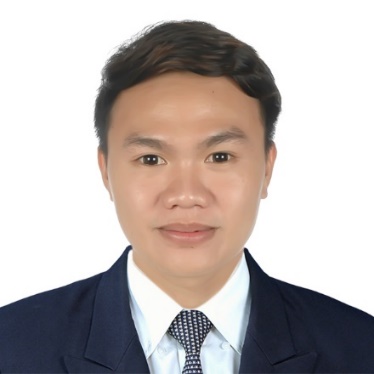 Benhur.334535@2freemail.com 	Office ClerkDepartment of Labor and Employment ( DOLE )Municipality of Bocaue ( Government of the Philippines )            May 2015 – November 2016             Duties and Responsibilities:Collect, count, and disburse money, do basic bookkeeping and complete banking transactions.Communicate with customers, employees, and other individuals to answer questions, disseminate or explain information, take orders and address complaints.Answer telephones, direct calls and take messages.Compile, copy, sort, and file records of office activities, business transactions, and other activities.Complete and mail bills, contracts, policies, invoices, or checks.Operate office machines, such as photocopiers and scanners, facsimile machines, voice mail systems and personal computers. Processor of Birth certificate, Marriage Contract and Death certificate.             Front Office            Amana Waterpark Resort and Hotel            Pandi Bulacan Philippines            June 2013 – March 2015            Duties and Responsibilities:Greet clients guests and employees and make sure they are comfortableAnswer multiple phone lines direct calls; manage and maintain office voicemailReceive and mail out packages and deliveriesReceive sort and route mail; maintain and deliver publicationsMaintain printers (and other office equipment); send faxes and retrieve and route incoming faxesHandle input of guests into the building security systemManage conference and meeting room bookings internallyAssist Executive Assistant with additional office duties as directedSeminars and Trainings Attended:Amana Waterpark Resort and HotelCompleted 600 hours of dutiesFront office and MarketingBank of the Philippine IslandCompleted  300 hours of dutiesEncoderNLEX North Luzon ExpresswayCompleted 300 hours of dutiesTeller Cashier EncoderCore Competencies and SkillsComputer literate in applications such as MS Office      Good Communication Skills      Able to work individually or within a group      Good in doing multi-tasking activities      Can work effectively even while handling corporate pressures          Have good organizational and planning aspectsPersonal Background Birth Date: May 9, 1989Nationality: PhilippinesGender: MaleCivil Status: SingleReligion: ChristianVisa Status: Tourist VisaCorporate ObjectiveSeeking an position, Offering hands-on experience in daily office operations, high level of customer focus and people skills and exceptional interpersonal abilities to contribute in the success of organization. EducationCorporate ObjectiveSeeking an position, Offering hands-on experience in daily office operations, high level of customer focus and people skills and exceptional interpersonal abilities to contribute in the success of organization. EducationCorporate ObjectiveSeeking an position, Offering hands-on experience in daily office operations, high level of customer focus and people skills and exceptional interpersonal abilities to contribute in the success of organization. EducationBachelor of Science in Business Administration Major in Marketing ManagementDr. Yanga’s Colleges Inc. ( DYCI)Wakas Bocaue Bulacan PhilippinesJune 2009 – March 2013Work Experience